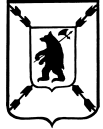 ЯРОСЛАВСКАЯ ОБЛАСТЬ  ПОШЕХОНСКИЙ  МУНИЦИПАЛЬНЫЙ  РАЙОНСОБРАНИЕ ДЕПУТАТОВР Е Ш Е Н И Е _20.  02.  2020_                                                                                             №_40_г.Пошехонье                                                                                      О дополнении  перечня должностейС высоким риском коррупционных проявлений                           В соответствии  с со статьями 8, 12 Федерального закона от 25 декабря 2008 года № 273-ФЗ «О противодействии коррупции», статьёй 20 Федерального закона от 27 июля 2004 года № 79-ФЗ «О государственной гражданской службе Российской Федерации», статьями 141, 15, 271 Федерального закона от 2 марта 2007 года № 25-ФЗ «О муниципальной службе в Российской Федерации». Указом Губернатора Ярославской области № 45 от  31.01.2013 года «О противодействии коррупции  на государственной службе Ярославской области и муниципальной службе в Ярославской  области»,  руководствуясь Уставом  Пошехонского муниципального района, Собрание Депутатов Пошехонского муниципального района,                                                         РЕШИЛО:    1. Пункт 1 раздела 1 Перечня  должностей с высоким риском  коррупционных  проявлений в органах местного самоуправления  Пошехонского муниципального района, утвержденный решением Собрания Депутатов от 06.09.2018 № 108  дополнить строкой следующего содержания «- заместитель Главы Администрации Пошехонского муниципального района по финансам и экономике- начальник  управления финансов Администрации Пошехонского муниципального района» .  2. Исключить из пункта 2 раздела 1 Перечня должностей с высоким риском коррупционных проявлений  строку «начальник управления финансов  Администрации Пошехонского муниципального района»   3.  Решение подлежит опубликованию в газете « Сельская новь» и на официальном сайте Администрации Пошехонского муниципального района в информационно-коммуникационной сети «Интернет»Глава Пошехонскогомуниципального района                                                                                Н.Н. Белов        